                                                                                                                                                   ____          ҠАРАР                                                           ПОСТАНОВЛЕНИЕ          26 май 2021 йыл                         № 53                      26 мая 2021 годаО предоставлении разрешения на отклонение от предельных параметров разрешенного использования земельного участка, расположенного по адресу Республика Башкортостан Мишкинский район деревня Русское Байбаково улица Заречная дом 4аВ соответствии со ст. 38,40 Градостроительного кодекса Российской Федерации, Федерального закона от 06.10.2003 г. № 131-ФЗ «Об общих принципах организации местного самоуправления в Российской Федерации», Правилами землепользования и застройки сельского поселения Камеевский сельсовет муниципального района Мишкинский район Республики Башкортостан № 325 от 02.12.2014 года (с внес. измен. № 194 от 04.07.2018 г., № 257 от 18.06.2019 г.), Администрация сельского поселения Камеевский сельсовет муниципального района Мишкинский район Республики Башкортостан, п о с т а н о в л я е т:1. Предоставить гр. Ашиевой Зинаиде Павловне, разрешение на отклонение от предельных параметров разрешенного строительства, в части увеличения площади использования, земельного участка с кадастровым номером 02:39:150401:107, расположенного по адресу Российская Федерация Республика Башкортостан Мишкинский район сельское поселение Камеевский сельсовет деревня Русское Байбаково улица Заречная земельный участок 4а, с видом разрешенного использования для индивидуального строительства с 3154 кв.м. до 3383 кв.м.2. Настоящее Постановление подлежит обнародованию на информационном стенде в здании Администрации сельского поселения Камеевский сельсовет муниципального района Мишкинский район Республики Башкортостан по адресу: с. Камеево, ул. Центральная, д. 1 и размещению на официальном сайте администрации http://mishkan.ru/  в разделе Камеевский сельсовет.3. Контроль исполнения настоящего постановления оставляю за собой.Глава сельского поселения Камеевский сельсовет                                                            Г.А. БайдимировБашҡортостан РеспубликаhыМишҡә районымуниципаль районыныңҠәмәй аулы советыАуыл биләмәтhеХәҡимиәте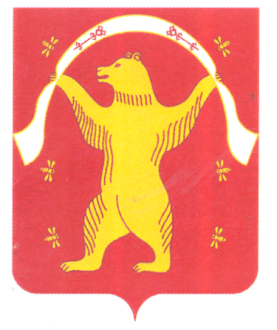 АдминистрацияСельского поселенияКамеевский сельсоветМуниципального районаМишкинский районРеспублики Башкортостан